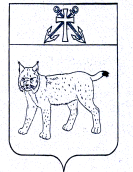 АДМИНИСТРАЦИЯ УСТЬ-КУБИНСКОГОМУНИЦИПАЛЬНОГО ОКРУГАПОСТАНОВЛЕНИЕс. Устьеот 14.03.2024                                                                                                         № 472О внесении изменений в постановление администрации округа от 8 июня 2023 года № 918 «Об утверждении муниципальной программы«Совершенствование кадровой политики и муниципальной службы в Усть-Кубинском муниципальном округе на 2023-2027 годы»	В соответствии со ст. 42 Устава округа администрация округаПОСТАНОВЛЯЕТ:            1. Внести в муниципальную программу «Совершенствование кадровой политики и муниципальной службы в Усть-Кубинском муниципальном округе на 2023-2027 годы», утвержденную постановлением администрации округа от 8 июня 2023 года № 918 «Об утверждении муниципальной программы «Совершенствование кадровой политики и муниципальной службы в Усть-Кубинском муниципальном округе на 2023-2027 годы», следующие изменения:Позицию «Объёмы финансового обеспечения муниципальной программы» паспорта программы изложить в следующей редакции:«Пункт 4.2 раздела 4 изложить в следующей редакции:«4.2.  Формирование квалифицированного кадрового состава. В рамках данного мероприятия предусматривается реализация принципа профессионализма и компетентности на муниципальной службе. Составными частями профессиональной подготовки муниципального служащего являются профессиональная переподготовка, повышение квалификации, стажировка: Под профессиональной переподготовкой имеется в виду получение муниципальными служащими дополнительных профессиональных знаний, умений и навыков по образовательным программам, предусматривающим изучение отдельных дисциплин, необходимых им для выполнения нового вида служебной деятельности или прежних должностных обязанностей в новой профессиональной среде. Профессиональная переподготовка проводится при необходимости должностных перемещений муниципальных служащих:
          - назначение на муниципальную должность иного профиля;
          - назначение на более высокую муниципальную должность в пределах данной группы должностей.Под повышением квалификации имеется в виду обновление теоретических и практических знаний муниципальных служащих в соответствии с требованиями образовательных стандартов в целях поддержания уровня их квалификации, достаточного для исполнения должностных полномочий. Под стажировкой можно понимать процесс формирования и закрепления на практике профессиональных знаний, умений и навыков, полученных муниципальным служащим в результате теоретической подготовки. Она осуществляется в целях изучения передового опыта, приобретения профессиональных и организационных навыков для выполнения обязанностей по занимаемой или более высокой должности.Осуществление целевой подготовки кадров  органов местного самоуправления, в рамках данного мероприятия предусматривает:- организацию работы по подготовке и повышению квалификации кадров органов местного самоуправления, не являющихся муниципальными служащими; 	-  принимает дополнительные меры в целях популяризации в средствах массовой информации положительного опыта работы органов местного самоуправления в целях повышения престижа муниципальной службы; 	- развивает практику заключения с образовательными организациями договоров о целевом обучении с обязательством последующего прохождения муниципальной службы; - проводит работу с образовательными организациями, реализующими программы высшего и среднего профессионального образования, в целях привлечения студентов, обучающихся в данных организациях, для прохождения практики (стажировки) в органах местного самоуправления».Пункт 4.3 признать утратившим силу.Приложения 3, 4, 5 к муниципальной программе изложить в следующей редакции согласно приложениям 1, 2, 3 к настоящему постановлению соответственно.              2. Настоящее постановление вступает в силу со дня его официального опубликования.Глава округа                                                                                                      И.В. БыковПриложение 1к постановлению администрации округа от 14.03.2024 № 472                           Приложение 3 к муниципальной программе «Совершенствование кадровой политики и муниципальной службы в Усть-Кубинском муниципальном округе  на 2023-2027 годы»утвержденного постановлением администрации округаот 8 июня 2023 года № 918»Перечень основных мероприятий муниципальной программы(подпрограммы муниципальной программы)*1 - бюджет округа (собственные доходы).*2-федеральный бюджет (субсидии,субвенции и иные межбюджетные трансферты)*3-областной бюджет(субсидии,субвенции и иные межбюджетные трансферты)*4-бюджеты государственных внебюджетных фондов;*5-средства физических и юридических лиц;*6-без выделения дополнительного финансирования.Приложение 2к постановлению администрации округа от 14.03.2024 № 472                            «Приложение 4 к муниципальной программе «Совершенствование кадровой политики и муниципальной службы в Усть-Кубинском муниципальном округе  на 2023-2027 годы»утвержденного постановлением администрации округаот 8 июня 2023 года № 918»                                                   Финансовое обеспечение реализации муниципальной программы за счет средств бюджета округатыс.руб.* бюджет округа** федеральный бюджет (субсидии,субвенции и иные межбюджетные трансферты)*** средства физических и юридических лиц Приложение 3к постановлению администрации округа от 14.03.2024 № 472                           «Приложение 5 к муниципальной программе «Совершенствование кадровой политики и муниципальной службы в Усть-Кубинском муниципальном округе  на 2023-2027 годы»утвержденного постановлением администрации округаот 8 июня 2023 года № 918»Финансовое обеспечение муниципальной программы (подпрограммымуниципальной программы) за счет средств бюджета округаОбъёмы финансового обеспечения муниципальной программыОбщий объем финансирования мероприятий муниципальной программы составляет 1054,5 тыс.рублей, в том числе:-средства бюджета Усть-Кубинского муниципального округа – 1054,5 тыс.рублей.Объем финансирования с разбивкой по годам:2023 год –154,5 тыс. рублей;2024 год – 300,0 тыс. рублей;2025 год – 300,0 тыс. рублей;2026 год -  300,0 тыс. рублей;2027 год -  0,0 тыс. рублей»№п/пНаименование основного  мероприятияОтветственный  исполнитель, исполнительОжидаемый непосредственный   результат 1Задачи ССЭР 2Связь с показателями программы (подпрограммы)3Годы реализации и источник финансового обеспечения 4Годы реализации и источник финансового обеспечения 4Годы реализации и источник финансового обеспечения 4Годы реализации и источник финансового обеспечения 4Годы реализации и источник финансового обеспечения 4Годы реализации и источник финансового обеспечения 4№п/пНаименование основного  мероприятияОтветственный  исполнитель, исполнительОжидаемый непосредственный   результат 1Задачи ССЭР 2Связь с показателями программы (подпрограммы)32023202420252026202720271234567891011111Развитие кадрового потенциала муниципальной службы. Создание единой системы обучения муниципальных служащих.Отдел обеспечения деятельности и кадровой работы администрации округаПривлечение и закрепление в округе выпускников высших и средних профессиональных учебных заведений, молодых специалистов6.7.4доля муниципальных служащих прошедших подготовку (обучение, переподготовку) от общего количества муниципальных служащих6666662Формирование квалифицированного кадрового состава.Осуществление целевой подготовки кадров  органов местного самоуправления.Отдел обеспечения деятельности и кадровой работы администрации округаколичество работников администрации округа, принявших участие в мероприятиях, направленных на профессиональное развитие не менее 70% от общего числа муниципальных служащих6.7.4доля муниципальных служащих, успешно аттестованных, от числа муниципальных служащих, прошедших аттестацию в соответствующем году;доля  вакантных должностей муниципальной службы, замещенных по результатам конкурсов и (или) из кадрового резерва, сформированного на конкурсной основе;1111113Предоставление субсидий гражданам на оплату обучения. Отдел обеспечения деятельности и кадровой работы администрации округаРазработка комплексных мер по закреплению квалифицированных кадров  в округе6.7.4количество граждан, получивших субсидию на оплату обучения (возмещение  стоимости оплаты за обучение111111№п/пОтветственный исполнитель, соисполнитель, исполнительИсточник финансового обеспеченияРасходыРасходыРасходыРасходыРасходыРасходы№п/пОтветственный исполнитель, соисполнитель, исполнительИсточник финансового обеспечения20232024202520262027всего за 2023-2027годы *1234567891Итого по муниципальной программевсего, в том числе154,5300,0300,0300,001054,52Итого по муниципальной программесобственные доходы бюджета   округа154,5300,0300,0300,001054,53Итого по муниципальной программесубвенции и субсидии федерального бюджета**0000004Итого по муниципальной программесубвенции и субсидии областного  бюджета**0000005Итого по муниципальной программебезвозмездные поступления государственных внебюджетных фондов,физических и юридических лиц***0000006Администрация Усть-Кубинского муниципального округавсего, в том числе136,9280,0280,0280,00976,97Администрация Усть-Кубинского муниципального округасобственные доходы бюджета    округа136,9280,0280,0280,00976,98Администрация Усть-Кубинского муниципального округасубвенции и субсидии федерального бюджета **0000009Администрация Усть-Кубинского муниципального округасубвенции и субсидии областного бюджета **00000010Администрация Усть-Кубинского муниципального округабезвозмездные поступления государственных внебюджетных фондов, физических и юридических лиц***00000011 Финансовое управлениевсего, в том числе17,620,020,020,0077,612 Финансовое управлениесобственные доходы бюджета    округа17,620,020,020,0077,613 Финансовое управлениесубвенции и субсидии федерального бюджета **00000014 Финансовое управлениесубвенции и субсидии областного бюджета **00000015 Финансовое управлениебезвозмездные поступления государственных внебюджетных фондов, физических и юридических лиц***000000№ п/пСтатусНаименование подпрограммы, основного мероприятияОтветственный исполнитель подпрограммы, исполнительИсточник финансового обеспеченияРасходы (тыс. руб.)Расходы (тыс. руб.)Расходы (тыс. руб.)Расходы (тыс. руб.)Расходы (тыс. руб.)Расходы (тыс. руб.)№ п/пСтатусНаименование подпрограммы, основного мероприятияОтветственный исполнитель подпрограммы, исполнительИсточник финансового обеспечения202320242025220262027всегоза 2023-2027 годы112345678910111Программа «Совершенствование кадровой политики и муниципальной службы в Усть-Кубинском муниципальном округе на 2023- 2027 годы»       Итоговсего, в том числе154,5300,0300,0300,00,01054,51Программа «Совершенствование кадровой политики и муниципальной службы в Усть-Кубинском муниципальном округе на 2023- 2027 годы»       Итогособственные доходы бюджета округа154,5300,0300,0300,00,01054,51Программа «Совершенствование кадровой политики и муниципальной службы в Усть-Кубинском муниципальном округе на 2023- 2027 годы»       Итогосубвенции и субсидии федерального бюджета0,00,00,00,00,00,01Программа «Совершенствование кадровой политики и муниципальной службы в Усть-Кубинском муниципальном округе на 2023- 2027 годы»       Итогосубвенции и субсидии областного бюджета0,00,00,00,00,00,01Программа «Совершенствование кадровой политики и муниципальной службы в Усть-Кубинском муниципальном округе на 2023- 2027 годы»       Итогобезвозмездные поступления государственных внебюджетных фондов, физических и юридических лиц0,00,00,00,00,00,0Основное мероприятие 1.1 Развитие кадрового потенциала муниципальной службы. Создание единой системы обучения муниципальных служащихОтдел обеспечения деятельности  кадровой работывсего, в том числе0,00,00,00,00,00,0Основное мероприятие 1.1 Развитие кадрового потенциала муниципальной службы. Создание единой системы обучения муниципальных служащихОтдел обеспечения деятельности  кадровой работысобственные доходы бюджета округа0,00,00,00,00,00,0Основное мероприятие 1.1 Развитие кадрового потенциала муниципальной службы. Создание единой системы обучения муниципальных служащихОтдел обеспечения деятельности  кадровой работысубвенции и субсидии федерального бюджета0,00,00,00,00,00,0Основное мероприятие 1.1 Развитие кадрового потенциала муниципальной службы. Создание единой системы обучения муниципальных служащихОтдел обеспечения деятельности  кадровой работысубвенции и субсидии областного бюджета0,00,00,00,00,00,0Основное мероприятие 1.1 Развитие кадрового потенциала муниципальной службы. Создание единой системы обучения муниципальных служащихОтдел обеспечения деятельности  кадровой работыбезвозмездные поступления государственных внебюджетных фондов, физических и юридических лиц0,00,00,00,00,00,02Основное мероприятие 1.2 Формирование квалифицированного кадрового состава.Осуществление целевой подготовки кадров  органов местного самоуправле-нияОтдел обеспечения деятельности  кадровой работы итоговсего, в том числе109,5150,0150,0150,00,0559,52Основное мероприятие 1.2 Формирование квалифицированного кадрового состава.Осуществление целевой подготовки кадров  органов местного самоуправле-нияОтдел обеспечения деятельности  кадровой работы итогособственные доходы  бюджета округа109,5150,0150,0150,00,0559,52Основное мероприятие 1.2 Формирование квалифицированного кадрового состава.Осуществление целевой подготовки кадров  органов местного самоуправле-нияОтдел обеспечения деятельности  кадровой работы итогосубвенции и субсидии федерального бюджета0,00,00,00,00,00,02Основное мероприятие 1.2 Формирование квалифицированного кадрового состава.Осуществление целевой подготовки кадров  органов местного самоуправле-нияОтдел обеспечения деятельности  кадровой работы итогосубвенции и субсидии областного  бюджета0,00,00,00,00,00,02Основное мероприятие 1.2 Формирование квалифицированного кадрового состава.Осуществление целевой подготовки кадров  органов местного самоуправле-нияОтдел обеспечения деятельности  кадровой работы итогобезвозмездные поступления государственных внебюджетных фондов, физических и юридических лиц0,00  ,00,00,00,00,0Основное мероприятие 1.3 Предоставление субсидий гражданам на оплату обучения. (Возмещение стоимости оплаты за обучение)Отдел обеспечения деятельности  кадровой работы итоговсего, в том числе45,0150,0150,0150,00,0495,0Основное мероприятие 1.3 Предоставление субсидий гражданам на оплату обучения. (Возмещение стоимости оплаты за обучение)Отдел обеспечения деятельности  кадровой работы итогособственные доходы  бюджета округа45,0150,0150,0150,00,0495,0Основное мероприятие 1.3 Предоставление субсидий гражданам на оплату обучения. (Возмещение стоимости оплаты за обучение)Отдел обеспечения деятельности  кадровой работы итогосубвенции и субсидии федерального бюджета0,00,00,00,00,00,0Основное мероприятие 1.3 Предоставление субсидий гражданам на оплату обучения. (Возмещение стоимости оплаты за обучение)Отдел обеспечения деятельности  кадровой работы итогосубвенции и субсидии областного  бюджета0,00,00,00,00,00,0Основное мероприятие 1.3 Предоставление субсидий гражданам на оплату обучения. (Возмещение стоимости оплаты за обучение)Отдел обеспечения деятельности  кадровой работы итогобезвозмездные поступления государственных внебюджетных фондов, физических и юридических лиц0,00,00,00,00,00,0